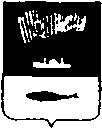 АДМИНИСТРАЦИЯ ГОРОДА МУРМАНСКАР А С П О Р Я Ж Е Н И Е         ___________                                                                                        № _________О подготовке к заключению концессионного соглашения В соответствии с Федеральным законом от 21 июля 2005 г. № 115-ФЗ «О концессионных соглашениях», руководствуясь решением Совета депутатов города Мурманска от 29.01.2015 № 8-100 «Об утверждении Положения о порядке управления и распоряжения имуществом города Мурманска и о признании утратившими силу отдельных решений Мурманского городского Совета и Совета депутатов города Мурманска», принимая во внимание результаты заседания рабочей группы Программно-целевого совета Мурманской области по направлению «Развитие человеческого капитала» от 13.04.2018, в целях привлечения внебюджетных инвестиций и эффективного использования имущества, находящегося в собственности муниципального образования город Мурманск,1. Определить комитет по физической культуре и спорту администрации города Мурманска (Андреева И.Е.) и комитет имущественных отношений города Мурманска (Стародуб А.А.) уполномоченными органами по подготовке к заключению в 2018 году концессионного соглашения для реализации проекта «Крытый каток с искусственным льдом МАУ «ГСЦ «Авангард» на земельном участке с кадастровым № 51:20:0001009:7.2. Комитету по физической культуре и спорту администрации города Мурманска подготовить изменения в муниципальную программу города Мурманска «Развитие физической культуры и спорта» на 2018 - 2024 годы», утвержденную постановлением администрации города Мурманска от 10.11.2017 № 3601 в части включения в нее мероприятий по реализации концессионного соглашения по реализации проекта «Крытый каток с искусственным льдом МАУ «ГСЦ «Авангард».3. Комитету по физической культуре и спорту администрации города Мурманска и комитету имущественных отношений города Мурманска:- подготовить проект конкурсной документации на проведение конкурса на право заключения концессионного соглашения в отношении объекта концессионного соглашения в срок до 01.06.2018 года. Указанным проектом в обязательном порядке предусмотреть: а) срок реализации инвестиционного проекта: 2018 год – разработка проекта, 2019 – 2020 годы строительство объекта; б) общая площадь планируемого объекта – 4 079,81 м2, пропускная способность ледовой арены - не менее 100 чел./см., количество мест на трибунах – 200; в) по окончанию строительства объект будет принадлежать на праве собственности муниципальному образованию город Мурманск; г) на период действия концессионного соглашения функциональное назначение объекта изменению не подлежит, а равно использование объекта не в соответствии с его функциональным назначением не допускается;- в срок до 10.06.2018 года подготовить проект решения администрации города Мурманска решении о заключении концессионного соглашения, которым предусмотреть:а) условия концессионного соглашения в соответствии с законодательством Российской Федерации;б) критерии конкурса на право заключения концессионного соглашения и параметры критериев конкурса на право заключения концессионного соглашения;в) вид конкурса на право заключения концессионного соглашения (открытый или закрытый конкурс на право заключения концессионного соглашения);г) перечень лиц, которым направляются приглашения о принятии участия в конкурсе на право заключения концессионного соглашения, - в случае проведения закрытого конкурса на право заключения концессионного соглашения;д) срок опубликования в газете «Вечерний Мурманск», размещения на сайтах в сети Интернет сообщения о проведении открытого конкурса на право заключения концессионного соглашения или в случае проведения закрытого конкурса на право заключения концессионного соглашения срок направления сообщения о проведении закрытого конкурса на право заключения концессионного соглашения с приглашением о принятии участия в закрытом конкурсе на право заключения концессионного соглашения лиц, определенных решением о заключении концессионного соглашения;е) орган, уполномоченный концедентом на:- утверждение конкурсной документации, внесение изменений в конкурсную документацию, за исключением устанавливаемых в соответствии с решением о заключении концессионного соглашения положений конкурсной документации;- создание конкурсной комиссии по проведению конкурса на право заключения концессионного соглашения, утверждение персонального состава конкурсной комиссии.4. Контроль за выполнением настоящего распоряжения возложить на заместителя главы администрации города Мурманска Синякаева Р.Р.Глава администрациигорода Мурманска                                                                       А.И. Сысоев